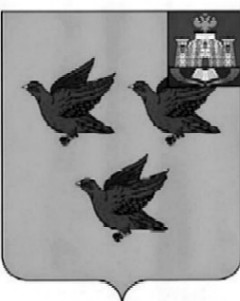 РОССИЙСКАЯ ФЕДЕРАЦИЯОРЛОВСКАЯ ОБЛАСТЬАДМИНИСТРАЦИЯ ГОРОДА ЛИВНЫПОСТАНОВЛЕНИЕ24 декабря 2018 года	                                                                              №909                                                                                      г. ЛивныО внесении измененийв постановление администрации городаот 14 февраля 2018 года  № 27«Об утверждении муниципальной программы «Формирование современной городской среды на территории города Ливны на 2018 - 2022 годы»          В соответствии с постановлением Правительства Российской Федерации  от 10 февраля 2017 года №169 «Об утверждении Правил предоставления и распределения субсидий из федерального бюджета бюджетам субъектов Российской Федерации на поддержку государственных программ субъектов Российской Федерации и муниципальных программ формирования современной городской среды», приказом Министерства строительства и жилищно-коммунального хозяйства Российской Федерации от 6 апреля  2017 года                  № 691/пр "Об утверждении методических рекомендаций по подготовке государственных программ субъектов Российской Федерации и муниципальных программ формирования современной городской среды в рамках реализации приоритетного проекта "Формирование комфортной городской среды" на 2018 - 2022 годы",  постановлением Правительства Орловской области от 31 августа 2017 года № 372 «Об утверждении государственной программы Орловской области "Формирование современной городской среды на территории Орловской области" на 2018 - 2022 годы», решением Ливенского городского Совета народных депутатов от 05декабря 2017 года    № 16/195-ГС  «О бюджете              города Ливны Орловской о бласти на 2018 год и на плановый период 2019 и 2020 годов» администрация города  постановляет:          1.  Внести  в приложение к постановлению администрации города                    от 14 февраля 2018 года № 27«Об утверждении муниципальной программы «Формирование современной городской среды на территории города Ливны на 2018 - 2022 годы» следующие изменения:          1.1. В паспорте муниципальной программы «Формирование современной городской среды на территории города Ливны на 2018 – 2022годы» в строке «Ожидаемые результаты реализации Программы» в место слов  «В 2018 году – 6290 м2»  записать слова «В 2018 году – 6537м2».           1.2. В  пункте 3.2.1.  последний абзац изложить в следующей редакции: «Муниципальной программой предусмотрено финансовое участие граждан, заинтересованных лиц и организаций. Форма финансового участия заинтересованных лиц в реализации мероприятий по благоустройству дворовых территорий в рамках дополнительного перечня работ по благоустройству может быть выражена в виде взноса в денежной форме в размере не менее 5 и не более 50 процентов от стоимости мероприятий по благоустройству дворовой территории, в случае если заинтересованными лицами не определен иной размер доли».           1.3. Дополнить пунктом   3.2.3.   следующего содержания « 3.2.3. Недвижимого имущества и земельных участков, находящихся в собственности юридических лиц и индивидуальных предпринимателей, которые подлежат благоустройству не позднее 2020 года за счет средств указанных лиц в соответствии с заключенными с администрацией города соглашениями.          Перечень  приведен в приложении 8 к муниципальной программе «Формирование современной городской среды на территории города Ливны на 2018 -2022 годы».          1.4. Раздел 5 изложить в новой редакции согласно приложению 1                           к настоящему постановлению.           1.5.  Пункт 6.1.3.  изложить в следующей редакции: «6.1.3. Под формой финансового участия граждан понимается доля финансового участия заинтересованных лиц в выполнении мероприятий по благоустройству дворовых территорий в рамках дополнительного перечня работ. Доля финансового участия граждан определяется на общем собрании собственников жилых помещений многоквартирных  жилых домов»           1.6.  В пункте 6.2.2.  вместо слов «утвержденной Муниципальной программы»  записать слова «постановления администрации города об определении уполномоченного предприятия по аккумулированию и расходованию средств».          1.7.В пункте 6.2.3.  вместо слов «в течение 5 рабочих дней»  записать слова « в течение 90 календарных дней».          1.8. В приложении 1 к муниципальной программе  «Формирование                  современной городской среды на территории города Ливны на 2018 -2022 годы»  в столбце 4 вместо числа «6290» записать число «6537».         1.9. Приложение 2 к муниципальной программе  «Формирование современной городской среды на территории города Ливны на 2018 -2022 годы»     изложить в новой редакции согласно приложению 2 к  настоящему постановлению.         1.10. Дополнить приложением 8 к  муниципальной программе «Формирование современной городской среды  на территории города Ливны на  2018 -2022 годы» (приложение 3).          2.  Опубликовать  настоящее постановление  в газете «Ливенский               вестник» и разместить на сайте http://www.adminliv.ru.          3. Контроль над исполнением настоящего постановления возложить на       заместителя главы администрации города по жилищно – коммунальному                 хозяйству и строительству А.И. Кожухова.Глава города                                                                                         С.А.Трубицин«5. Прогноз ожидаемых результатов реализации                                              муниципальной программы»Для реализации данной  Муниципальной программы  планируется выполнить комплекс работ:1. по благоустройству дворовых территорий многоквартирных домов и проездов к дворовым территориям многоквартирных домов  площадью покрытия 30000 кв.м. в том числе по годам: В 2018 году благоустроено дворовых территорий многоквартирных домов и проездов к дворовым территориям многоквартирных домов  площадью покрытия 6537 м2. в том числе:- благоустройство дворовой территории многоквартирных домов, расположенных по адресу: ул. Мира, д.182, ул. Мира, д.184а, ул. Мира, д.186, ул. Селищева, д.5,  ул. Селищева, д.7 в г. Ливны: ремонт дворового проезда площадью – 3577 м2;ремонт тротуара площадью – 1084 м2;установка светильников -18 шт;установка скамеек - 34 шт;установка урн – 8 шт;установка детских игровых комплексов – 1шт и элементов- 19шт;установка спортивного оборудования – 4 шт;ремонт ливневой канализации .- благоустройство дворовой территории многоквартирных домов, расположенных по адресу: ул. Мира, д.144, ул. Мира, д.146, ул. Мира, д.150 в г. Ливны:ремонт дворового проезда площадью – 2960 м2;ремонт тротуара площадью – ;установка светильников -16 шт;установка скамеек - 35 шт;установка урн – 20 шт;установка детских игровых комплексов – 1шт и элементов- 10шт;устройство ливневой канализации -90п.м.           Благоустройство дворовых территорий в 2019 – 2022 годы будут выполняться согласно перечня дворовых территорий приведенного в приложении 6 к муниципальной программы, а  выполнение комплекса работ по благоустройству дворовых территорий  будет зависеть от утвержденных уполномоченными лицами от собственников жилых помещений многоквартирных жилых домов и общественной комиссии дизайн – проектов на благоустройство дворовых территорий.         2. по благоустройству  общественной территории  города общей площадью , в том числе по годам: В 2018 году  благоустроена общественная территория в г. Ливны Орловской области  - центральный парк культуры и отдыха (2 этап)  общей площадью 1517,56 кв.м, в том числе:                                             устройство покрытия из тротуарной плитки – 1386 м2; установка светильников – 17 шт;установка урн – 10 шт;установка скамеек – 10 шт;установка  Ротонды – 1 шт;установка  Беседки -1 шт;установка аттракциона – 1шт;установка фонтана – 1шт;установка металлического  пешеходного ограждения -220п.м;установка балюстрадного ограждения – 28 п.м;устройство пандуса -1шт;устройство ливневая канализация – 50 п.м.        Благоустройство общественных территорий в 2019 – 2022 годы будут выполняться согласно перечня общественных территории приведенного в приложении 7 к муниципальной программы, а  выполнение комплекса работ по благоустройству общественных территорий будет зависеть от утвержденных  общественной комиссией и администрацией города дизайн – проектов на благоустройство общественной территории. Сведения о показателях (индикаторах)  Муниципальной программы приведены в  приложении 1 к настоящей Муниципальной программе.Приложение 1                                                                                                                                                                                                                                                                       к постановлению 
администрации города от 24 декабря 2018 года № 909                                                                                                                                                                                                                                                                     Приложение 2                                                                                                                                                                                                                                                                                                                                                                                                                                                                                                                  к постановлению                                                                                                                                                                                                                                                                                                                                                                                              администрации города                                                                                                                                                                                                      от 24 декабря 2018 года № 909                                                                                                                                                                                                                      «Приложение 2                                                                                                                                                                                     к  муниципальной программе                                                   «Формирование современной                                                                                                     городской среды  на территории                                         города Ливны на  2018 -2022годы»» Ресурсное обеспечение реализации муниципальной программы «Формирование современной городской среды  на территории города Ливны на 2018 -2022 годы»                                                                                                                                                                                                                                                                     Приложение 2                                                                                                                                                                                                                                                                                                                                                                                                                                                                                                                  к постановлению                                                                                                                                                                                                                                                                                                                                                                                              администрации города                                                                                                                                                                                                      от 24 декабря 2018 года № 909                                                                                                                                                                                                                      «Приложение 2                                                                                                                                                                                     к  муниципальной программе                                                   «Формирование современной                                                                                                     городской среды  на территории                                         города Ливны на  2018 -2022годы»» Ресурсное обеспечение реализации муниципальной программы «Формирование современной городской среды  на территории города Ливны на 2018 -2022 годы»                                                                                                                                                                                                                                                                     Приложение 2                                                                                                                                                                                                                                                                                                                                                                                                                                                                                                                  к постановлению                                                                                                                                                                                                                                                                                                                                                                                              администрации города                                                                                                                                                                                                      от 24 декабря 2018 года № 909                                                                                                                                                                                                                      «Приложение 2                                                                                                                                                                                     к  муниципальной программе                                                   «Формирование современной                                                                                                     городской среды  на территории                                         города Ливны на  2018 -2022годы»» Ресурсное обеспечение реализации муниципальной программы «Формирование современной городской среды  на территории города Ливны на 2018 -2022 годы»                                                                                                                                                                                                                                                                     Приложение 2                                                                                                                                                                                                                                                                                                                                                                                                                                                                                                                  к постановлению                                                                                                                                                                                                                                                                                                                                                                                              администрации города                                                                                                                                                                                                      от 24 декабря 2018 года № 909                                                                                                                                                                                                                      «Приложение 2                                                                                                                                                                                     к  муниципальной программе                                                   «Формирование современной                                                                                                     городской среды  на территории                                         города Ливны на  2018 -2022годы»» Ресурсное обеспечение реализации муниципальной программы «Формирование современной городской среды  на территории города Ливны на 2018 -2022 годы»                                                                                                                                                                                                                                                                     Приложение 2                                                                                                                                                                                                                                                                                                                                                                                                                                                                                                                  к постановлению                                                                                                                                                                                                                                                                                                                                                                                              администрации города                                                                                                                                                                                                      от 24 декабря 2018 года № 909                                                                                                                                                                                                                      «Приложение 2                                                                                                                                                                                     к  муниципальной программе                                                   «Формирование современной                                                                                                     городской среды  на территории                                         города Ливны на  2018 -2022годы»» Ресурсное обеспечение реализации муниципальной программы «Формирование современной городской среды  на территории города Ливны на 2018 -2022 годы»                                                                                                                                                                                                                                                                     Приложение 2                                                                                                                                                                                                                                                                                                                                                                                                                                                                                                                  к постановлению                                                                                                                                                                                                                                                                                                                                                                                              администрации города                                                                                                                                                                                                      от 24 декабря 2018 года № 909                                                                                                                                                                                                                      «Приложение 2                                                                                                                                                                                     к  муниципальной программе                                                   «Формирование современной                                                                                                     городской среды  на территории                                         города Ливны на  2018 -2022годы»» Ресурсное обеспечение реализации муниципальной программы «Формирование современной городской среды  на территории города Ливны на 2018 -2022 годы»                                                                                                                                                                                                                                                                     Приложение 2                                                                                                                                                                                                                                                                                                                                                                                                                                                                                                                  к постановлению                                                                                                                                                                                                                                                                                                                                                                                              администрации города                                                                                                                                                                                                      от 24 декабря 2018 года № 909                                                                                                                                                                                                                      «Приложение 2                                                                                                                                                                                     к  муниципальной программе                                                   «Формирование современной                                                                                                     городской среды  на территории                                         города Ливны на  2018 -2022годы»» Ресурсное обеспечение реализации муниципальной программы «Формирование современной городской среды  на территории города Ливны на 2018 -2022 годы»                                                                                                                                                                                                                                                                     Приложение 2                                                                                                                                                                                                                                                                                                                                                                                                                                                                                                                  к постановлению                                                                                                                                                                                                                                                                                                                                                                                              администрации города                                                                                                                                                                                                      от 24 декабря 2018 года № 909                                                                                                                                                                                                                      «Приложение 2                                                                                                                                                                                     к  муниципальной программе                                                   «Формирование современной                                                                                                     городской среды  на территории                                         города Ливны на  2018 -2022годы»» Ресурсное обеспечение реализации муниципальной программы «Формирование современной городской среды  на территории города Ливны на 2018 -2022 годы»                                                                                                                                                                                                                                                                     Приложение 2                                                                                                                                                                                                                                                                                                                                                                                                                                                                                                                  к постановлению                                                                                                                                                                                                                                                                                                                                                                                              администрации города                                                                                                                                                                                                      от 24 декабря 2018 года № 909                                                                                                                                                                                                                      «Приложение 2                                                                                                                                                                                     к  муниципальной программе                                                   «Формирование современной                                                                                                     городской среды  на территории                                         города Ливны на  2018 -2022годы»» Ресурсное обеспечение реализации муниципальной программы «Формирование современной городской среды  на территории города Ливны на 2018 -2022 годы»                                                                                                                                                                                                                                                                     Приложение 2                                                                                                                                                                                                                                                                                                                                                                                                                                                                                                                  к постановлению                                                                                                                                                                                                                                                                                                                                                                                              администрации города                                                                                                                                                                                                      от 24 декабря 2018 года № 909                                                                                                                                                                                                                      «Приложение 2                                                                                                                                                                                     к  муниципальной программе                                                   «Формирование современной                                                                                                     городской среды  на территории                                         города Ливны на  2018 -2022годы»» Ресурсное обеспечение реализации муниципальной программы «Формирование современной городской среды  на территории города Ливны на 2018 -2022 годы»                                                                                                                                                                                                                                                                     Приложение 2                                                                                                                                                                                                                                                                                                                                                                                                                                                                                                                  к постановлению                                                                                                                                                                                                                                                                                                                                                                                              администрации города                                                                                                                                                                                                      от 24 декабря 2018 года № 909                                                                                                                                                                                                                      «Приложение 2                                                                                                                                                                                     к  муниципальной программе                                                   «Формирование современной                                                                                                     городской среды  на территории                                         города Ливны на  2018 -2022годы»» Ресурсное обеспечение реализации муниципальной программы «Формирование современной городской среды  на территории города Ливны на 2018 -2022 годы»                                                                                                                                                                                                                                                                     Приложение 2                                                                                                                                                                                                                                                                                                                                                                                                                                                                                                                  к постановлению                                                                                                                                                                                                                                                                                                                                                                                              администрации города                                                                                                                                                                                                      от 24 декабря 2018 года № 909                                                                                                                                                                                                                      «Приложение 2                                                                                                                                                                                     к  муниципальной программе                                                   «Формирование современной                                                                                                     городской среды  на территории                                         города Ливны на  2018 -2022годы»» Ресурсное обеспечение реализации муниципальной программы «Формирование современной городской среды  на территории города Ливны на 2018 -2022 годы»                                                                                                                                                                                                                                                                     Приложение 2                                                                                                                                                                                                                                                                                                                                                                                                                                                                                                                  к постановлению                                                                                                                                                                                                                                                                                                                                                                                              администрации города                                                                                                                                                                                                      от 24 декабря 2018 года № 909                                                                                                                                                                                                                      «Приложение 2                                                                                                                                                                                     к  муниципальной программе                                                   «Формирование современной                                                                                                     городской среды  на территории                                         города Ливны на  2018 -2022годы»» Ресурсное обеспечение реализации муниципальной программы «Формирование современной городской среды  на территории города Ливны на 2018 -2022 годы»Ответственный                исполнительРасходы по годам реализации (тыс. рублей)Расходы по годам реализации (тыс. рублей)Расходы по годам реализации (тыс. рублей)Расходы по годам реализации (тыс. рублей)Расходы по годам реализации (тыс. рублей)Расходы по годам реализации (тыс. рублей)Расходы по годам реализации (тыс. рублей)Расходы по годам реализации (тыс. рублей)Расходы по годам реализации (тыс. рублей)Расходы по годам реализации (тыс. рублей)Расходы по годам реализации (тыс. рублей)Расходы по годам реализации (тыс. рублей)Ответственный                исполнительИсточник               ФинансированияГРБСРзПрЦСРВРДКОбъемы бюджетных               ассигнований                      20182019202020212022Ответственный                исполнительИсточник               ФинансированияГРБСРзПрЦСРВРДКОбъемы бюджетных               ассигнований                      201820192020202120221234567 8910111213Управление ЖКХ администрации города    Федеральный              бюджет7270503ПМ002L555024418-992-0000261470,5556212333,9511412284,1511212284,1511212284,1511212284,15112Управление ЖКХ администрации города    Областной бюджет7270503ПМ002L555024418-992-000023235,29240649,15532646,53427646,53427646,53427646,53427Управление ЖКХ администрации города    Бюджет                            города Ливны7270503ПМ002L5550244653,59441131,14249130,61298130,61298130,61298130,61298Управление ЖКХ администрации города     Дополнительное финансирование Бюджет                            города Ливны7270503ПМ0027772024492,2047092,204700,000000,000000,000000,00000Управление ЖКХ администрации города    Дорожный фонд  Орловской области7270409ПМ002S3180244738545833,082357902,255599482,706699482,706699482,706699482,70669Управление ЖКХ администрации города    Дорожный фонд  города Ливны7270409ПМ002S3180244462,9604479,8207695,7849295,7849295,7849295,78492Итого111747,6899221188,5300022639,7899822639,7899822639,7899822639,78998Приложение 3к постановлению 
администрации городаот 24 декабря 2018 года № 909«Приложение 8к  муниципальной  программе
«Формирование современной 
городской среды на территории
города Ливны на 2018 - 2022 годы»Приложение 3к постановлению 
администрации городаот 24 декабря 2018 года № 909«Приложение 8к  муниципальной  программе
«Формирование современной 
городской среды на территории
города Ливны на 2018 - 2022 годы»Приложение 3к постановлению 
администрации городаот 24 декабря 2018 года № 909«Приложение 8к  муниципальной  программе
«Формирование современной 
городской среды на территории
города Ливны на 2018 - 2022 годы»Приложение 3к постановлению 
администрации городаот 24 декабря 2018 года № 909«Приложение 8к  муниципальной  программе
«Формирование современной 
городской среды на территории
города Ливны на 2018 - 2022 годы»Приложение 3к постановлению 
администрации городаот 24 декабря 2018 года № 909«Приложение 8к  муниципальной  программе
«Формирование современной 
городской среды на территории
города Ливны на 2018 - 2022 годы»Приложение 3к постановлению 
администрации городаот 24 декабря 2018 года № 909«Приложение 8к  муниципальной  программе
«Формирование современной 
городской среды на территории
города Ливны на 2018 - 2022 годы»Приложение 3к постановлению 
администрации городаот 24 декабря 2018 года № 909«Приложение 8к  муниципальной  программе
«Формирование современной 
городской среды на территории
города Ливны на 2018 - 2022 годы»Приложение 3к постановлению 
администрации городаот 24 декабря 2018 года № 909«Приложение 8к  муниципальной  программе
«Формирование современной 
городской среды на территории
города Ливны на 2018 - 2022 годы»Приложение 3к постановлению 
администрации городаот 24 декабря 2018 года № 909«Приложение 8к  муниципальной  программе
«Формирование современной 
городской среды на территории
города Ливны на 2018 - 2022 годы»Приложение 3к постановлению 
администрации городаот 24 декабря 2018 года № 909«Приложение 8к  муниципальной  программе
«Формирование современной 
городской среды на территории
города Ливны на 2018 - 2022 годы»Приложение 3к постановлению 
администрации городаот 24 декабря 2018 года № 909«Приложение 8к  муниципальной  программе
«Формирование современной 
городской среды на территории
города Ливны на 2018 - 2022 годы»Приложение 3к постановлению 
администрации городаот 24 декабря 2018 года № 909«Приложение 8к  муниципальной  программе
«Формирование современной 
городской среды на территории
города Ливны на 2018 - 2022 годы»Переченьобъектов недвижимого имущества (включая объекты незавершенного строительства) и земельных участков, находящихся в собственности (пользовании) юридических лиц и индивидуальных предпринимателей, которые подлежат благоустройству не позднее 2020 года за счет средств указанных лиц в соответствии с заключенными соглашениями с администрациейгородаПереченьобъектов недвижимого имущества (включая объекты незавершенного строительства) и земельных участков, находящихся в собственности (пользовании) юридических лиц и индивидуальных предпринимателей, которые подлежат благоустройству не позднее 2020 года за счет средств указанных лиц в соответствии с заключенными соглашениями с администрациейгородаПереченьобъектов недвижимого имущества (включая объекты незавершенного строительства) и земельных участков, находящихся в собственности (пользовании) юридических лиц и индивидуальных предпринимателей, которые подлежат благоустройству не позднее 2020 года за счет средств указанных лиц в соответствии с заключенными соглашениями с администрациейгородаПереченьобъектов недвижимого имущества (включая объекты незавершенного строительства) и земельных участков, находящихся в собственности (пользовании) юридических лиц и индивидуальных предпринимателей, которые подлежат благоустройству не позднее 2020 года за счет средств указанных лиц в соответствии с заключенными соглашениями с администрациейгорода№п/пАдрес дворовой территорииАдрес дворовой территорииГоды реализации№п/пАдрес дворовой территорииАдрес дворовой территорииГоды реализации1Парк "Славянский сад"Парк "Славянский сад"2019-20202ул.Дружбы народов, земельный участок №122ул.Дружбы народов, земельный участок №1222019-20203ул. Горького земельный участок № 40ул. Горького земельный участок № 402019-2020